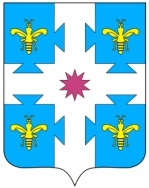 О внесении изменений в постановление администрации Козловского района Чувашской Республики от 28 мая 2020 года  № 224 «О мерах по возобновлению государственной регистрации заключения и расторжения браков»В соответствии с Указом Главы Чувашской Республики от 28 июля 2020 года №202 «О внесении изменений в Указ Главы Чувашской Республики от 20 июня 2020 года №166» администрация Козловского района Чувашской Республики п о с т а н о в л я е т внести следующие изменения в постановление администрации Козловского района Чувашской Республики от 28 мая 2020 года №224 «О мерах по возобновлению государственной регистрации заключения и расторжения браков» (далее – Постановление):Пункт 2 Постановления изложить в следующей редакции:«2. Производить государственную регистрацию заключения брака с количеством участников мероприятия не более 10 человек (включая сотрудника органа ЗАГС)».	2.  Контроль за исполнением настоящего постановления оставляю за собой.	3. Настоящее постановление вступает в силу со дня его официального опубликования.И.о. главы администрацииКозловского района                                                                                               И.В. Рожков